Swords & Wizardry Spell Sheet: 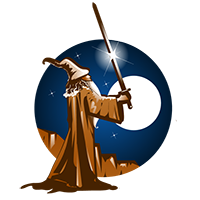 Any natural roll of 1 (d20) is a critical fail and the reverse occurs (except clerics).A natural roll below 5 (d20) the caster forgets the spell until a long rest.Magic user add intelligence modifier and their level to their d20 roll. Druids and Clerics add their wisdom modifier and level to their d20 roll.1st level-  must roll 12 or higher on a d202nd level-  must roll 14 or higher on a d203rd level-  must roll 16 or higher on a d204th level-  must roll 18 or higher on a d205th level-  must roll 20 or higher on a d206th level-  must roll 22 or higher on a d207th level-  must roll 24 or higher on a d208th level-  must roll 26 or higher on a d209th level-  must roll 28 or higher on a d20Scrolls (just don’t roll a 1)